12- апреля, День космонавтики!Полёт Юрия Гагарина был беспримерный подвигом, но Первый космонавт Земли с честью выдержал после него ещё одно важное испытание – испытание славой. Посетив множество стран, малых и больших городов, получив все возможные для того времени награды и регалии, он остался таким же простым, дружелюбным и жизнерадостным человеком, каким был и прежде. Гагарин оставался до конца своих дней самим собой, не позволяя нахлынувшей славе вскружить себе голову. Лучшего символа Дня космонавтики, чем этот парень, и быть не могло. А этот замечательный праздник продолжает зажигать огонь в сердцах, вдохновлять людей на большие и малые свершения, поощрять их мечтать и не бояться поверить в мечту!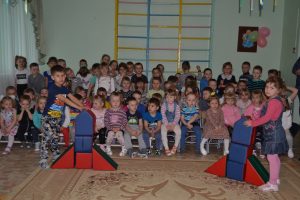 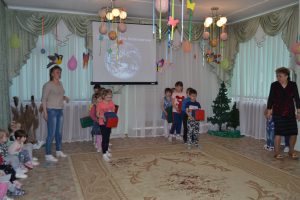 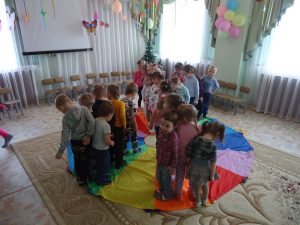 